Atividade de Ciências Físicas e NaturaisPeríodo 03 - Atividade 25elaborada por Johann Portscheler*		*		*Clones, células-tronco e um futuro (talvez) bem diferenteEm nossa última atividade, entramos em contato com a clonagem, um processo biológico que vem sendo cada vez mais aprimorado nos laboratórios pelo mundo.Nesta atividade, iremos assistir a um vídeo que explica com mais detalhes o processo de clonagem e chega a tangenciar algumas questões éticas dessa técnica.https://www.youtube.com/watch?v=weQsXwXnxdYProposta1. Explique o que compreendeu do processo de clonagem. Resposta:(escreva sua resposta aqui)2. Por que o processo de clonagem precisa do núcleo de uma célula do organismo a ser clonado?Resposta:(escreva sua resposta aqui)3. Como a clonagem pode ser utilizada de forma terapêutica?Resposta:(escreva sua resposta aqui)4. Usando seus conhecimentos sobre genética e, agora, sobre clonagem. Explique porque plantar uma muda é clonar uma planta.Resposta:(escreva sua resposta aqui)BIOTECNOLOGIA 2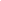 ATENÇÃOEsta atividade está sendo disponibilizada nos seguintes formatos:PDF: com formatação exclusiva para impressão e resolução à mão (essa versão exige que o aluno devolva sua atividade na escola ou que poste no Moodle uma foto de sua atividade).DOC: com formatação adequada para edição no formato .doc e .docx no próprio computador (esse formato exige uma versão do programa Microsoft Word e que o arquivo seja salvo no computador e postado no Moodle).GOOGLE DOCS: através do link IEIJ-9A-BIOTECNOLOGIA.2-OL (esse formato exige que o documento seja copiado para o Google Drive do estudante e, após respondido, baixado em formato PDF e enviado pelo Moodle).